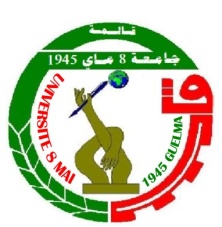 الايامالتوقيتالافـــــــــــــــــــــــــــــــــــــــــــــــــواجالافـــــــــــــــــــــــــــــــــــــــــــــــــواجالافـــــــــــــــــــــــــــــــــــــــــــــــــواجالافـــــــــــــــــــــــــــــــــــــــــــــــــواجالافـــــــــــــــــــــــــــــــــــــــــــــــــواجالافـــــــــــــــــــــــــــــــــــــــــــــــــواجالافـــــــــــــــــــــــــــــــــــــــــــــــــواجالايامالتوقيتفوج1فوج1فوج2فوج3فوج4فوج5فوج6الايامالقاعاتF2.9F2.9F2.10F2.11F2.12F2.13F3.13الاحد8.00- 9.30علم النفس النمو  (بن صويلح) A9علم النفس النمو  (بن صويلح) A9علم النفس النمو  (بن صويلح) A9علم النفس النمو  (بن صويلح) A9علم النفس النمو  (بن صويلح) A9علم النفس النمو  (بن صويلح) A9علم النفس النمو  (بن صويلح) A9الاحد9.30 – 11.00الاحد11.00-12.30الاحدالاحد14.00-15.30الاحد15.30-17.00الاثنين8.00- 9.30الاثنين9.30-11.00الاثنين11.00-12.30ع ن الفيزيولوجي(حرقاس) A9ع ن الفيزيولوجي(حرقاس) A9ع ن الفيزيولوجي(حرقاس) A9ع ن الفيزيولوجي(حرقاس) A9ع ن الفيزيولوجي(حرقاس) A9ع ن الفيزيولوجي(حرقاس) A9ع ن الفيزيولوجي(حرقاس) A9الاثنين14. 00- 12.30الاثنين15.30-14.00الاثنين17.00-15.30الثلاثاء8.00- 9.30علم النفس المعرفي(العافري)A9علم النفس المعرفي(العافري)A9علم النفس المعرفي(العافري)A9علم النفس المعرفي(العافري)A9علم النفس المعرفي(العافري)A9علم النفس المعرفي(العافري)A9علم النفس المعرفي(العافري)A9الثلاثاء9.30-11.00نظريات الشخصية مشطر) A9نظريات الشخصية مشطر) A9نظريات الشخصية مشطر) A9نظريات الشخصية مشطر) A9نظريات الشخصية مشطر) A9نظريات الشخصية مشطر) A9نظريات الشخصية مشطر) A9الثلاثاء11.00-12.30الثلاثاء14. 00- 12.30الايامالتوقيتالافواجالافواجالافواجالافواجالافواجالافواجالافواجالايامالتوقيتفوج1فوج1فوج2فوج3فوج4فوج5فوج6الايامالقاعاتF2.9F2.9F2.10F2.11F2.12F2.13F3.13الاربعاء8.00- 9.30الاربعاء9.30-11.00القياس النفسي عريبي عن بعد عن بعدالقياس النفسي عريبي عن بعد عن بعدالقياس النفسي عريبي عن بعد عن بعدالقياس النفسي عريبي عن بعد عن بعدالقياس النفسي عريبي عن بعد عن بعدالقياس النفسي عريبي عن بعد عن بعدالقياس النفسي عريبي عن بعد عن بعدالاربعاء11.00-12.30منهجية بن صغير عن بعدمنهجية بن صغير عن بعدمنهجية بن صغير عن بعدمنهجية بن صغير عن بعدمنهجية بن صغير عن بعدمنهجية بن صغير عن بعدمنهجية بن صغير عن بعدالاربعاء14.00-15.30الاربعاء15.30-17.00الخميس8.00- 9.30تكنولوجيا الاعلام والاتصال عن بعد تكنولوجيا الاعلام والاتصال عن بعد تكنولوجيا الاعلام والاتصال عن بعد تكنولوجيا الاعلام والاتصال عن بعد تكنولوجيا الاعلام والاتصال عن بعد تكنولوجيا الاعلام والاتصال عن بعد تكنولوجيا الاعلام والاتصال عن بعد الخميس9.30-11.00نظريات التعلم مكناسي عن بعدنظريات التعلم مكناسي عن بعدنظريات التعلم مكناسي عن بعدنظريات التعلم مكناسي عن بعدنظريات التعلم مكناسي عن بعدنظريات التعلم مكناسي عن بعدنظريات التعلم مكناسي عن بعدالخميس11.00-12.30لغة اجنبية عن بعدلغة اجنبية عن بعدلغة اجنبية عن بعدلغة اجنبية عن بعدلغة اجنبية عن بعدلغة اجنبية عن بعدلغة اجنبية عن بعدالخميس14.00-15.30الخميس15.30- 17.00الايامالتوقيتالافـــــــــــــــــــــــــــــــــــــــــــــــــواجالافـــــــــــــــــــــــــــــــــــــــــــــــــواجالافـــــــــــــــــــــــــــــــــــــــــــــــــواجالافـــــــــــــــــــــــــــــــــــــــــــــــــواجالافـــــــــــــــــــــــــــــــــــــــــــــــــواجالافـــــــــــــــــــــــــــــــــــــــــــــــــواجالافـــــــــــــــــــــــــــــــــــــــــــــــــواجالافـــــــــــــــــــــــــــــــــــــــــــــــــواجالايامالتوقيتفوج1فوج2فوج2فوج3فوج3فوج4فوج4فوج5الايامالقاعاتF2.9F2.10F2.10F2.11F2.11F2.12F2.12F2.13الاحد8.00- 9.30الاحد9.30-11.00الاحد11.00-12.30محاضرة علم النفس المرضي للمراهق (اغمين) A9محاضرة علم النفس المرضي للمراهق (اغمين) A9محاضرة علم النفس المرضي للمراهق (اغمين) A9محاضرة علم النفس المرضي للمراهق (اغمين) A9محاضرة علم النفس المرضي للمراهق (اغمين) A9محاضرة علم النفس المرضي للمراهق (اغمين) A9محاضرة علم النفس المرضي للمراهق (اغمين) A9محاضرة علم النفس المرضي للمراهق (اغمين) A9الاحد12.30-14.00الاحد14.00-15.30الاحد15.30-17.00الاثنين8.00- 9.30الاثنين9.30-11.00محاضرة إضطرابات السلوك (بوتفنوشات) A9محاضرة إضطرابات السلوك (بوتفنوشات) A9محاضرة إضطرابات السلوك (بوتفنوشات) A9محاضرة إضطرابات السلوك (بوتفنوشات) A9محاضرة إضطرابات السلوك (بوتفنوشات) A9محاضرة إضطرابات السلوك (بوتفنوشات) A9محاضرة إضطرابات السلوك (بوتفنوشات) A9محاضرة إضطرابات السلوك (بوتفنوشات) A9الاثنين11.00-12.30الاثنين12.30-14.00محاضرة اضطرابات الشخصية(هامل) A9محاضرة اضطرابات الشخصية(هامل) A9محاضرة اضطرابات الشخصية(هامل) A9محاضرة اضطرابات الشخصية(هامل) A9محاضرة اضطرابات الشخصية(هامل) A9محاضرة اضطرابات الشخصية(هامل) A9محاضرة اضطرابات الشخصية(هامل) A9محاضرة اضطرابات الشخصية(هامل) A9الاثنين14.00-15.30الاثنين15.30-17.00الثلاثـــــــــــاء8.00- 9.30الثلاثـــــــــــاء9.30-11.00الثلاثـــــــــــاء11.00-12.30الاضطرابات الحسية الحركية (قدور) A9الاضطرابات الحسية الحركية (قدور) A9الاضطرابات الحسية الحركية (قدور) A9الاضطرابات الحسية الحركية (قدور) A9الاضطرابات الحسية الحركية (قدور) A9الاضطرابات الحسية الحركية (قدور) A9الاضطرابات الحسية الحركية (قدور) A9الاضطرابات الحسية الحركية (قدور) A9الثلاثـــــــــــاء12.30-14.00الثلاثـــــــــــاء14.00-15.30الثلاثـــــــــــاء15.30-17.00الثلاثـــــــــــاء15.00-16.00الثلاثـــــــــــاء16.00-17.00الاربعاء8.00- 9.30اختبارات الشخصية (تواتي) عن بعداختبارات الشخصية (تواتي) عن بعداختبارات الشخصية (تواتي) عن بعداختبارات الشخصية (تواتي) عن بعداختبارات الشخصية (تواتي) عن بعداختبارات الشخصية (تواتي) عن بعداختبارات الشخصية (تواتي) عن بعداختبارات الشخصية (تواتي) عن بعدالاربعاء9.30-11.00دراسة حالة براهمية عن بعد دراسة حالة براهمية عن بعد دراسة حالة براهمية عن بعد دراسة حالة براهمية عن بعد دراسة حالة براهمية عن بعد دراسة حالة براهمية عن بعد دراسة حالة براهمية عن بعد دراسة حالة براهمية عن بعد الاربعاء11.00-12.30لغة اجنبية عن بعد  لغة اجنبية عن بعد  لغة اجنبية عن بعد  لغة اجنبية عن بعد  لغة اجنبية عن بعد  لغة اجنبية عن بعد  لغة اجنبية عن بعد  لغة اجنبية عن بعد  الاربعاء12.30-14.00الاربعاء14.00-15.30الاربعاء16.00-17.00الخميس8.00- 9.30اضطرابات اللغة العافرياضطرابات اللغة العافرياضطرابات اللغة العافرياضطرابات اللغة العافرياضطرابات اللغة العافرياضطرابات اللغة العافرياضطرابات اللغة العافرياضطرابات اللغة العافريالخميس09.30-11.00الحكم الراشد لعرابةالحكم الراشد لعرابةالحكم الراشد لعرابةالحكم الراشد لعرابةالحكم الراشد لعرابةالحكم الراشد لعرابةالحكم الراشد لعرابةالحكم الراشد لعرابة